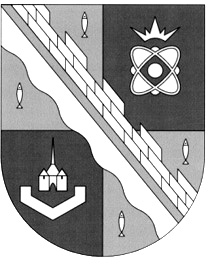 администрация МУНИЦИПАЛЬНОГО ОБРАЗОВАНИЯ                                        СОСНОВОБОРСКИЙ ГОРОДСКОЙ ОКРУГ  ЛЕНИНГРАДСКОЙ ОБЛАСТИпостановлениеот 04/03/2014 № 444О порядке реализации сельскохозяйственной продукции, произведенной на приусадебных (земельных) участках и отдельных видов продовольственной продукции собственного производства на территории Сосновоборского городского округа Ленинградской областиВ соответствии с п.33 ст.16 Федерального закона от 06.10.2003 № 131 “Об общих принципах организации местного самоуправления в Российской Федерации”, в целях создания условий для расширения рынка сельскохозяйственной продукции и продовольствия, упорядочения реализации сельскохозяйственной продукции, поддержки товаропроизводителей и отдельных  категорий граждан, администрация Сосновоборского городского округа п о с т а н о в л я е т:Утвердить порядок реализации сельскохозяйственной продукции,  произведенной на приусадебных (земельных) участках и отдельных видов продовольственной продукции собственного производства на территории Сосновоборского городского округа  (Приложение № 1).Утвердить основные требования к организации реализации сельскохозяйственной продукции, произведенной на приусадебных (земельных) участках и отдельных видов продовольственной  продукции собственного производства (Приложение № 2).3. Утвердить прилагаемую форму временного разрешения отдельным категориям граждан на реализацию сельскохозяйственной продукции, произведенной на приусадебных (земельных) участках и заявления о его выдаче (Приложения № 3, № 4).4. Утвердить прилагаемую форму партнерского соглашения с товаропроизводителями об организации на территории Сосновоборского городского округа реализации населению  отдельных видов продовольственной продукции собственного производства и заявления о его выдаче.   (Приложения № 5, № 6).Поручить отделу экономического развития администрации (Невская Е.И.) выдачу отдельным категориям граждан временного разрешения на реализацию сельскохозяйственной продукции, произведенной на приусадебных (земельных) участках,  и оформление партнерского соглашения  с товаропроизводителями о организации на территории Сосновоборского городского округа реализации населению отдельных видов продовольственной продукции собственного производства.Начальнику отдела внешнего благоустройства и дорожного хозяйства администрации (Комарова Т.М.): а) обеспечить уборку и содержание мест, отведенных для организации реализации  сельскохозяйственной продукции, в соответствии с действующими требованиями. б) при необходимости обеспечить  установку мусорных контейнеров и вывоз мусора.7. Рекомендовать руководителю универсального рынка, расположенного по адресу:          ул.Комсомольская, 16а (управляющая компания ООО «Викс») организовать дополнительные места, предоставляемые отдельным категориям граждан, для реализации сельскохозяйственной продукции, произведенной на приусадебных (земельных) участках и товаропроизводителям для реализации отдельных видов продовольственной продукции собственного производства. 8. Общему отделу администрации (Тарасова М.С.) опубликовать настоящее постановление в городской газете «Маяк».9. Пресс-центру администрации (Арибжанов Р.М.) разместить настоящее постановление на официальном сайте Сосновоборского городского округа. 10.  Настоящее постановление вступает в силу со дня официального опубликования.11. Постановление администрации Сосновоборского городского округа                              от 27.04.2010 № 823 «Об организации мелкорозничной уличной торговли сельскохозяйственной продукцией, выращенной на приусадебных участках, розничной продажи молока, хлеба, хлебобулочных изделий и рыбы» (с изменениями от 28.10.2011г. № 1948, от 20.09.2012г. № 2414) считать утратившим силу с момента вступления в силу настоящего постановления.12. Контроль за исполнением настоящего постановления возложить на первого заместителя главы администрации Подрезова В.Е.Глава администрации Сосновоборского городского округа                                                                          В.И.Голиков исп. Невская Е.И.Вакарчук А.В.т. 29735; СЕСОГЛАСОВАНО: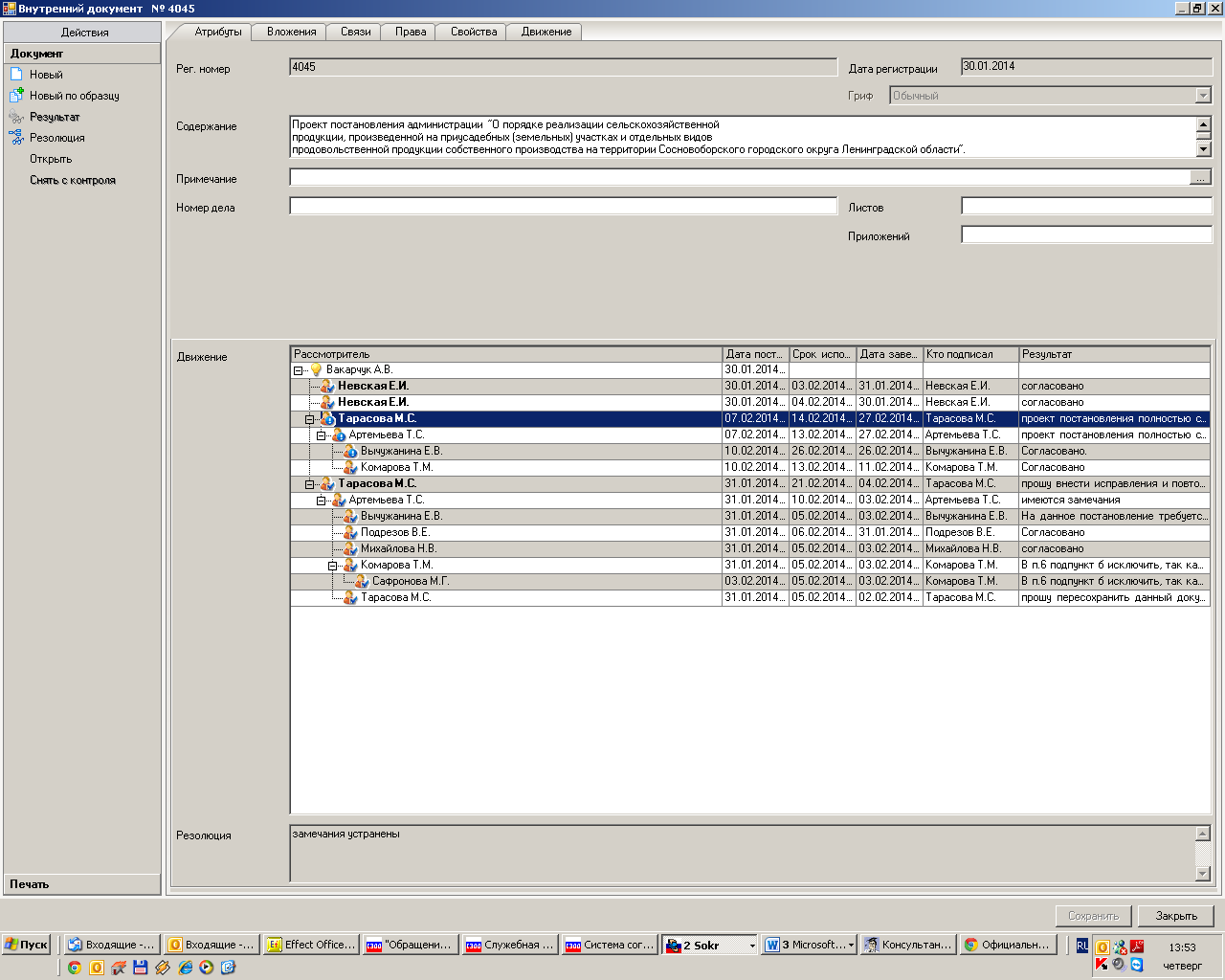 Рассылка:Общ.отд., КУМИ, ОЭР, ОВБ и ДХ,отд. природопольз. и эколог. безопасности,  ООО «Викс»,террит. отдел МУ № 122 ФМБА России  по г.Сосновый Бор,прокуратура, газета «Маяк», Пресс-центр                                    УТВЕРЖДЕН                     постановлением  администрацииСосновоборского городского округа       от   04/03/2014 № 444 	(Приложение № 1)Порядок реализации сельскохозяйственной продукции, произведенной на приусадебных (земельных) участках и реализации отдельных видов продовольственной продукции собственного производства.1. Реализация свежей (без переработки) сельскохозяйственной продукции, произведенной на приусадебных (земельных) участках - овощи, фрукты, плоды, ягоды, зелень; цветы, рассада; мед, продукция пчеловодства, осуществляется в следующих местах:1.1. - торговая зона «Москва» (пр.Героев, 49) - на стороне д.49 по пр.Героев между проезжей частью и пешеходной дорожкой; - торговая зона «Эвридика» (пр.Героев, 76) – площадка у пешеходного перехода со стороны дома № 29, оформленная тротуарной плиткой; - торговая зона «Ленинград» (ул.Солнечная, 28), напротив магазина «Дикси» вдоль пешеходной дорожки; - торговая зона «Молодежный» (ул.Молодежная, 36), бетонная площадка перед магазином «Дикси».1.2. Реализация отдельных видов продовольственной продукции собственного производства товаропроизводителями (пастеризованного молока, хлеба, хлебобулочных изделий, овощей, зелени и  рыбы) осуществляется в следующих местах:- торговая зона «Молодежный» (ул.Молодежная, 36), бетонная площадка перед магазином «Дикси»;- торговая зона «Москва» (пр.Героев, 49) - на стороне д.49 по пр.Героев между проезжей частью и пешеходной дорожкой;- торговая зона «Эвридика» (пр.Героев, 76) – площадка у пешеходного перехода со стороны дома № 29, оформленная тротуарной плиткой;- торговая зона «Ленинград» (ул.Солнечная, 28), напротив магазина «Дикси» вдоль пешеходной дорожки;- 2 микрорайон, ул.Ленинская, у зд.№ 13;2. Категории граждан, имеющих право осуществлять реализацию сельскохозяйственной продукции, произведенной на приусадебных участках:- пенсионеры по возрасту (женщины старше 55 лет, мужчины старше 60 лет);- инвалиды 1, 2 групп;- граждане, имеющие 3-х и более детей в возрасте до 18 лет;- граждане, имеющие детей-инвалидов.3. К категории, имеющей право на реализацию отдельных видов продовольственной продукции собственного производства, относятся исключительно товаропроизводители, зарегистрированные в установленном законодательством порядке в качестве юридического лица или индивидуального предпринимателя.4. Документы, необходимые для выдачи временного разрешения или партнерского соглашения:4.1. Временное разрешение (приложение № 3 к настоящему постановлению) отдельным категориям граждан выдается на основании письменного заявления (Приложение № 4 к настоящему постановлению).В заявлении должны быть указаны:а) фамилия, имя, отчество;б) место регистрации;в) телефон;г) категория гражданина;д) документы, подтверждающие принадлежность гражданина к отдельным категориям;е) реквизиты документа, подтверждающего право собственности приусадебного (земельного) участка, ЛПХ, или членство сельскохозяйственных кооперативов или содово-огороднических объединений. ж) перечень предполагаемой к реализации продукции;з) места для реализации;и) заявленный период реализации продукции.4.1.1.. У граждан при себе должны быть следующие документы: - для реализации сельскохозяйственной продукции, произведенной на приусадебных участках (овощи, фрукты, зелень, плоды, ягоды, цветы, рассада): а) документ, удостоверяющий личность гражданина Российской Федерации.б) документ, подтверждающий принадлежность гражданина к отдельным категориям (пенсионное удостоверение гражданина РФ, справка МСЭ об инвалидности гражданина (ребенка), справка о составе семьи);в) документ, удостоверяющий право на земельный участок (свидетельство о государственной регистрации права на земельный участок (выписка из ЕГРП), либо членская книжка садовода, огородника). - для реализации меда и продукции  пчеловодства:а) документ удостоверяющий личность гражданина Российской Федерации;б) документ, подтверждающий наличие личного подсобного хозяйства (выписка из по хозяйственной книги по месту расположения ЛПХ);в) ветеринарно-санитарный паспорт пасеки;г) ветеринарное свидетельство на мед.4.2. Партнерское соглашение (приложение №5 к настоящему постановлению) выдается на основании заявления (приложение №6 к настоящему постановлению), поданного в отдел экономического развития администрации, подписанного лицом, представляющим интересы товаропроизводителя в соответствии с учредительными документами, от имени которого подается заявление. 4.2.1. В заявлении должны быть указаны:а) организационно-правовая форма и наименование товаропроизводителя (полное наименование, сокращенное, в том числе фирменное наименование);б) юридический адрес;в) данные документа, подтверждающие факт внесения сведений товаропроизводителя в единый государственный реестр юридических лиц, либо единый государственный реестр индивидуальный предпринимателей;г) идентификационный номер налогоплательщика и данные документа о постановке на учет в налоговом органе;д) телефон/факс;ж) вид продовольственной продукции;з) места реализации продукции;и) заявленный срок действия соглашения. 4.2.2. К заявлению о предоставлении партнерского соглашения прилагаются следующие документы:а) копия свидетельства о государственной регистрации юридического лица или индивидуального предпринимателя (выписка из ЕГРЮЛ, либо ЕГРИП);б) копия свидетельства о постановке юридического лица (индивидуального предпринимателя) на учет в налоговом органе;в) копия устава организации (при наличии);г) реквизиты юридического лица (индивидуального предпринимателя).        Копии документов, представляемых в соответствии с настоящим пунктом, должны быть заверены в установленном порядке.         От имени руководителя предприятия документы могут быть поданы иным уполномоченным лицом при наличии надлежащим образом оформленных полномочий.5. Срок предоставления временного разрешения или партнерского соглашения:5.1. Временное разрешение предоставляется определенным категориям  граждан в течение 3-х рабочих дней с даты подачи письменного заявления в случае самостоятельного предоставления всех необходимых документов заявителем, в случае электронной формы   (http://www.gosuslugi.ru/) получения документов не более 10-ти рабочих дней.5.2. Партнерское соглашение предоставляется в течение 14 дней с даты подачи письменного заявления, срок действия партнерского соглашения не может превышать шести месяцев.5.3 Срок реализации сельскохозяйственной продукции  с 01 мая текущего года  по 30 октября текущего года, а период реализации товаропроизводителями отдельных видов продовольственной продукции – круглогодично.  6.  Основания для отказа или приостановления оформления временного разрешения или партнерского соглашения:          6.1. В предоставлении временного разрешения, либо партнерского соглашения отказывается  в случае:а) непредставлении или представления не в полном объеме документов, необходимых для реализации сельскохозяйственной продукции и реализации отдельных видов продовольственной продукции товаропроизводителями;            б)  недостоверности сведений, содержащихся в представленных документах;            в)  наличия ранее выданного временного разрешения или партнерского соглашения с не истекшим сроком действия.6.2. Приостановление оформления партнерского соглашения производится по личному заявлению товаропроизводителей (законных представителей).7. Продление, отзыв временного разрешения  или партнерского соглашения.7.1.  Продление срока действия временного разрешения не предусматривается.7.2. Возможен отзыв временного разрешения у отдельных категорий граждан в следующих случаях: - при отсутствии  у лица, реализующего сельскохозяйственную продукцию, документа, удостоверяющего личность и временного разрешения (одновременно); -при осуществление реализации сельскохозяйственной продукции в местах не  установленных временным разрешением; -при реализации сельскохозяйственной продукции осуществляемой  без использования переносного торгового оборудования, имеющего приспособление для установки на грунт (лоток, столик); -при несоблюдении чистоты и порядка на торговом месте в соответствии с действующими правилами и нормами.7.3. Срок действия партнерского соглашения с товаропроизводителями по его окончании может быть продлен по заявлению товаропроизводителя. Продление срока действия партнерского соглашения, его переоформление осуществляется в соответствии с требованиями п. 4.2.1.  настоящего Порядка.7.4. Срок рассмотрения заявления  о продление срока действия партнерского соглашения, его переоформление не может превышать 15 календарных дней.8. Установить,  что реализация сельскохозяйственной продукции, реализация отдельных видов продовольственной продукции собственного производства на территории городского округа без соответствующего временного разрешения, партнерского соглашения, а равно как реализация по просроченному или переданному другому лицу партнерскому соглашению или временному разрешению, а также в местах, не предусмотренных п. 1.1, п.1.2 настоящего Порядка,  запрещена.                                   УТВЕРЖДЕНЫ                     постановлением  администрацииСосновоборского городского округа                                                                                                               от    04/03/2014 № 444 		(Приложение № 2)Основные требованияк организации реализации сельскохозяйственной продукции, произведенной на приусадебных (земельных) участках и отдельных видов продовольственной продукции собственного производства.1. Основные требования к организации реализации сельскохозяйственной и отдельных видов продовольственной продукции распространяется на определенный круг лиц, занимающихся садоводством и огородничеством и осуществляющих реализацию сельскохозяйственной продукции, произведенной на приусадебных (земельных) участках свежей без переработки продовольственной продукции (овощи, фрукты, плоды, ягоды; цветы, зелень, рассада; мед, продукция пчеловодства) и товаропроизводителей пастеризованного молока, хлеба, хлебобулочных изделий, овощей и рыбы. 2. Реализация отдельными  категориями граждан сельскохозяйственной продукции, произведенной на приусадебных (земельных) участках, реализация товаропроизводителями отдельных видов продовольственной продукции собственного производства осуществляется в местах, установленных в пунктах 1.1,1.2 Порядка (Приложение № 1 к настоящему постановлению), с учетом обеспечения свободного движения пешеходов и автотранспорта, беспрепятственного доступа потребителей к местам торговли, обеспечения возможности проведения механизированной уборки торговых мест и   с  соблюдением архитектурных, санитарных, экологических требований.3. Документами, подтверждающими право на реализацию сельскохозяйственной продукции, произведенной на приусадебных (земельных) участках и реализацию отдельных видов продовольственной продукции в местах, отведенных администрацией, являются            временное разрешение отдельным категориям граждан на реализацию сельскохозяйственной продукции, произведенной на приусадебных(земельных) участках (Приложение №3 к настоящему постановлению) и партнерское соглашение (Приложение №5 к настоящему постановлению), выдаваемые отделом экономического развития администрации Сосновоборского городского округа.4. Реализация сельскохозяйственной продукции, произведенной на приусадебных (земельных) участках, осуществляется при выполнении следующих условий: 4.1.Реализация только в местах, установленных временным разрешением.   4.2.Реализация только с переносного торгового оборудования, имеющего приспособление для установки на грунт (лоток, столик). 4.3.Запрещается реализация сельхозпродукции с автотранспортных средств, раскладка продукции на тротуарах, парапетах, газонах, земле, коробках и ящиках. 4.3.Обязательное наличие у граждан временного разрешения установленного образца (Приложение № 3 к настоящему постановлению) и документа, удостоверяющего личность.   4.4.Не допускается хранение тары на прилегающей территории, наличия на торговом месте отходов продукции и мусора.   4.5.После окончания реализации сельскохозяйственной продукции продавец обязан произвести уборку  места реализации.5. Реализация пастеризованного молока товаропроизводителями  производится при соблюдении условий:5.1. Уличная продажа пастеризованного молока, в соответствии с Санитарными правилами СП 2.3.6. 1066-01 «Санитарно- эпидемиологические требования к организациям торговли и обороту в них продовольственного сырья и пищевых продуктов» не запрещается из молочных фляг, при условии соблюдения (выполнения) санитарных требований к условиям реализации пастеризованного молока, содержанию молочных фляг и их обработке,5.2. Наличие документов у продавца, подтверждающих качество и безопасность пастеризованного молока;5.3.Соблюдение продавцом правил личной гигиены, наличие личной медицинской книжки установленного образца, комплект санитарной одежды;6. Реализация хлеба и хлебобулочных изделий непосредственно от производителя с хлебного фургона производится с соблюдением условий:6.1. Хлеб и хлебобулочные изделия должны приниматься в чистой, сухой, без посторонних запахов и нарушений целостности тары и упаковки;6.2. Хлеб и хлебобулочные изделия должны сопровождаться документами, подтверждающими происхождение, качество и безопасность пищевых продуктов;6.3. Реализация хлеба и хлебобулочных изделий должна осуществляться при соблюдении сроков годности и условий хранения продукции;6.4. Продавец, реализующий хлеб и хлебобулочные изделия должен иметь при себе личную медицинскую книжку с данными медицинских осмотров и обследований, комплект санитарной одежды;6.5. Продавец хлеба и хлебобулочных изделий должен иметь информацию об изготовителе продукции (фактический адрес и контактный телефон);6.6. Доставка хлеба и хлебобулочных изделий осуществляется специализированным автотранспортом, имеющим санитарный паспорт, оформленный в установленном порядке.7. Реализация рыбы товаропроизводителями, в соответствии с Санитарными правилами СП 2.3.6. 1066-01 «Санитарно – эпидемиологические требования к организации торговли и обороту в них  продовольственного сырья и пищевых продуктов» производится при соблюдении условий:7.1.Охлажденная рыба хранится в таре поставщика, температура хранения должна быть не выше +2 град. С, мороженая рыба хранится в ящиках, уложенных в штабеля с прокладкой реек между рядами ящиков, живая рыба хранится в аквариуме с чистой водой и аэрацией в теплое время года - не более 24 часов, в холодное - не более 48 часов при температуре воды не выше +10 град. С;7.2.Живую рыбу перевозят в автомобилях-цистернах с термоизоляцией, имеющих устройство для охлаждения воды (температура воды в цистерне должна быть не выше 10 град. С.), а также оборудование для насыщения воды воздухом;7.3. Места реализации должны иметь место для водосброса в соответствии с заключением органов и учреждений госсанэпидслужбы;7.4. Рыба должна сопровождаться документами, подтверждающими происхождение, качество и безопасность;7.5.  Реализация рыбы должна осуществляться при соблюдении сроков годности и условий хранения;7.6. Продавец рыбы должен иметь при себе и предъявлять должностным лицам государственной санитарно-эпидемиологической службы личную медицинскую книжку установленного образца, документы, подтверждающие происхождение, качество и безопасность реализуемой продукции7.7. Транспортные средства, используемые для перевозки пищевых продуктов, должны иметь санитарный паспорт, выданный в установленном порядке, быть чистыми, в исправном состоянии. Внутренняя поверхность кузова машины должна иметь гигиеническое покрытие, легко поддающееся мойке и дезинфекции;7.8. Шофер-экспедитор (экспедитор), шофер-грузчик должны иметь при себе личную медицинскую книжку установленного образца, работать в спецодежде, строго соблюдать правила личной гигиены, обеспечивать сохранность, качество, безопасность и правила транспортировки (разгрузки) пищевых продуктов».8. Контроль  за организацией реализации сельскохозяйственной продукции определенными категориями граждан, а также отдельных видов продовольственной продукции товаропроизводителями осуществляет отдел экономического развития администрации, в части соблюдения требований правил благоустройства, содержания и обеспечения санитарного состояния мест реализации -  комитет по управлению жилищно-коммунальным хозяйством администрации. 9. Нарушение установленного порядка, предусмотренного настоящим постановлением и основных требований к организации реализации  сельскохозяйственной продукции,  произведенной на приусадебных (земельных) участках и реализации отдельных видов продовольственной продукции (Приложение № 1 и № 2 к настоящему постановлению),  влечет административную ответственность в соответствии со    ст. 4.1. Областного закона от 02.07.2003 № 47-оз «Об административных правонарушениях» (с изменениями ).                                                                                                                  УТВЕРЖДЕНОпостановлением  администрации   Сосновоборского городского округа                                                                                            от    04/03/2014 № 444                                                                                                                                                                                                                                                  (Приложение № 3)АДМИНИСТРАЦИЯ МУНИЦИПАЛЬНОГО ОБРАЗОВАНИЯСОСНОВОБОРСКИЙ ГОРОДСКОЙ ОКРУГ ЛЕНИНГРАДСКОЙ ОБЛАСТИВРЕМЕННОЕ РАЗРЕШЕНИЕ №________отдельным категориям граждан на реализацию сельскохозяйственной продукции, произведенной на приусадебных (земельных) участкахВыдано____________________________________________________________________________________				(фамилия, имя, отчество гражданина)Категория граждан _____________________________________________________________(пенсионер, инвалид  I-II групп, многодетный гражданин, граждане имеющие детей инвалидов)Местареализации_____________________________________________________________________________________________________________________________________________________________________________________________________________________Срок действия временного разрешения:   с «___»_________20___г.  по «__»__________20___г.Разрешена реализация: свежих (без переработки) овощей, плодов, ягод;  зелени, цветов, рассады; меда, продукции пчеловодства.(нужное подчеркнуть)Особые условия:Наличие у лица, реализующего сельскохозяйственную продукцию, документа, удостоверяющего личность и временного  разрешения.Осуществление  реализации сельскохозяйственной продукции только в местах, установленных временным разрешением.Реализация сельскохозяйственной продукции, осуществляется с использованием переносного торгового оборудования, имеющего приспособление для установки на грунт (лоток, столик).Соблюдение чистоты и порядка на торговом месте в соответствии с действующими правилами и нормами.При несоблюдении гражданином, получившим временное разрешение, вышеперечисленных условий, администрация Сосновоборского городского округа оставляет за собой право отозвать данное временное разрешение. «____»_____________20_____г.	                         ________________________________(Ф.И.О. лица, выдавшего разрешение, подпись)МПУТВЕРЖДЕНО                                                                                       постановлением  администрации                                                                                        Сосновоборского городского округа                                                                                                              от    04/03/2014 № 444                                                                                                                    (Приложение № 4) В администрацию муниципального образования Сосновоборский городской округ									           Ленинградской областиЗАЯВЛЕНИЕо выдаче временного разрешения отдельным категориям граждан на реализацию  сельскохозяйственной продукции, произведенной на приусадебных (земельных) участках  От______________________________________________________________________________(Фамилия, имя, отчество)Место регистрации	___Телефон	Категория гражданина _____________________________________________________________(пенсионер по возрасту, инвалид  I-II групп, многодетный гражданин, гражданин имеющий детей инвалидов)Документ, подтверждающий принадлежность гражданина к отдельным категориям:_________________________________________________________________________________(название документа (пенсионное удостоверение гражданина РФ, справка МСЭ об инвалидности гражданина (ребенка), справка о составе семьи),    № и дата выдачи документа) Документ о регистрации права на приусадебный (земельный) участок , ЛПХ:________________________________________________________________________________(свидетельство о государственной регистрации права на земельный участок, либо членская книжка садовода -огородника).            Прошу выдать временное разрешение на реализацию сельскохозяйственной продукции, произведенной на приусадебном (земельном)  участке: _________________________________________________________________________________на срок  с «____»  __________20_____г.   по «___» ____________20_____г. ___________________________(подпись, расшифровка подписи) «_____»_________200____годаС требованиями к организации реализации сельскохозяйственной продукции, произведенной на приусадебном (земельном) участке: Наличие у лица, реализующего сельскохозяйственную продукцию, документа, удостоверяющего личность и временного  разрешения установленного образца.Осуществление реализации сельскохозяйственной продукции (без переработки) только в местах, установленных временным разрешением.Реализация сельскохозяйственной продукции осуществляется с использованием переносного торгового оборудования, имеющего приспособление для установки на грунт (лоток, столик).Соблюдение чистоты и порядка на торговом месте в соответствии с действующими правилами и нормами.Ознакомлен (а) 	(подпись, расшифровка подписи)                УТВЕРЖДЕНО                                                                                       постановлением администрации                                                                                        Сосновоборского городского округа                                                                                                                 от  04/03/2014 № 444                                                                                                                                  (Приложение № 5) ПАРТНЕРСКОЕ СОГЛАШЕНИЕ188540, г.Сосновый Бор,  Ленинградская область, ул.Ленинградская, 46,  тел. 881369-2-62-22г.Сосновый Бор                                                                          «____»____________20___г.Администрация муниципального образования  Сосновоборский городской округ Ленинградской области (далее администрация) в лице главы администрации Сосновоборского городского округа Голикова Владислава Ивановича, действующего на основании Устава, с одной стороны, и____________________________________________________________________________________________________________________________________________________________________________________________________________________________________(далее Партнер), в лице ____________________________________________________________,действующего на основании ___________________________________________________,         с другой стороны, заключили настоящее соглашение о нижеследующем:ПРЕДМЕТ СОГЛАШЕНИЯОрганизация  на территории Сосновоборского городского округа реализации населению отдельных видов продовольственной продукции собственного производства.   ПРАВА И ОБЯЗАННОСТИ АДМИНИСТРАЦИИ     2.1.Администрация имеет право контролировать исполнение партнером своих обязательств.       2.2.Администрация   обязуется предоставить  для реализации отдельных видов продовольственной продукции собственного производства на территории  Сосновоборскогогородского округа  без оплаты следующие места:   ________________________________________________________________________________________________________________________________________________________________       (перечень мест реализации)ПРАВА И ОБЯЗАННОСТИ ПАРТНЕРА3.1.Партнер имеет право самостоятельно устанавливать  цену реализуемой продукции собственного производства.3.2.Партнер обязуется организовать реализацию:- отдельных видов продовольственной продукции собственного производства:______________________________________________________________________________________________________________________________________________________                                                              (наименование продовольственной продукции) в соответствии с установленными требованиями к условиям реализации данной продукции, а именно  - СП 2.3.6. 1066-01 «Санитарно-эпидемиологические требования к организации торговли и обороту в них продовольственного сырья и пищевых продуктов, письмом руководителя Федеральной службы Роспотребнадзора, Главным государственным врачом РФ от 02.12.2008 № 01/14206-8-32 «О мерах по обеспечению продовольственными товарами первой необходимости».- в установленных местах: __________________________________________________________________________________________________________________________________________________________________(перечень мест реализации)4.ПРОЧИЕ УСЛОВИЯПартнер:- соблюдает  основные требования к организации реализации сельскохозяйственной продукции, произведенной на приусадебных участках и реализации отдельных видов продовольственной продукции собственного производства, установленные настоящим постановлением администрации Сосновоборского городского округа (приложение № 2);- содержит территорию в надлежащем виде в соответствии с Правилами благоустройства города Сосновый Бор Ленинградской области,  утвержденным решением Совета депутатов муниципального образования Сосновоборский городской округ Ленинрадской области № 47 от 21.04.2010 (с последующими изменениями).- ежедневно в течение одного часа после завершения реализации вывозит товар и тару в место постоянного хранения и проводит санитарную обработку, производить уборку территории и вывозит отходы.5.СРОК ДЕЙСТВИЯ СОГЛАШЕНИЯ И ЮРИДИЧЕСКИЕ АДРЕСА СТОРОН5.1.Настоящее соглашение действует с_____________20___г  до ______________20___г.5.2.Настоящее соглашение может быть расторгнуто по заявлению одной из сторон.5.3. Адреса и реквизиты сторон:Администрация муниципального образования Сосновоборский городской округЛенинградской областиЮридический адрес: .Сосновый Бор, Ленинградская область, ул.Ленинградская, д. 46ИНН 4714011083Почтовый адрес:188540, г. Сосновый Бор, Ленинградская область, ул.Ленинградская, д.46Партнер ____________________________________________________________________Юридический адрес________________________________________________________________________________________________________________________________________ИНН ________________________________________________________________________Почтовый адрес (если отличается от юридического) _____________________________________________________________________________________________________________Телефоны для контактов_______________________________________________________Администрация                                                                Партнер                    М.П.                                                                                                                                 М.П.                                           УТВЕРЖДЕНО                                                                                       постановлением   администрации                                                                                        Сосновоборского городского округа                                                                                                              от     04/03/2014 № 444                                                                                                                    (Приложение № 6) В администрацию муниципального образования Сосновоборский городской округЗ А Я В Л Е Н И Ео выдаче партнерского соглашения об организации на территории Сосновоборского городского округа реализации населению отдельных видов продовольственной продукции собственного производстваОрганизационно-правовая форма и наименование  товаропроизводителя___________________________________________________________________________________________________________________________________________________________		 (полное наименование, сокращенное, в том числе фирменное наименование)Юридический адрес _________________________________________________________________________________________________________________________________________________________________________________________Телефон _____________________________________  Факс Основной  государственный регистрационный номер  (ОГРН)____________________________Документ о   государственной регистрации  юридического лица (индивидуального предпринимателя)________________________________________________________________(наименование  регистрирующего  органа, номер, серия, дата выдачи, кем выдан)Документ  о постановке юридического лица (индивидуального предпринимателя) на учет в  налоговом органе ________________________________________________________________________________________(серия, номер, дата выдачи)Идентификационный номер налогоплательщика (ИНН)__________________________________    Прошу выдать партнерское соглашение об организации на территории Сосновоборского городского округа реализации населению следующей продукции собственного производства:Вид продовольственной продукции:__________________________________________________Места реализации: _________________________________________________________________________________________________________________________________________________Срок действия соглашения_________________________________________________________________________________             ____________________         _______________________                (должность заявителя)                                              (подпись)                                (расшифровка подписи)МПДата  подачи заявления «____»__________________20____года.Доверенное лицо заявителя_________________________________________________________________                     (подпись, Ф.И.О.)Реквизиты доверенности___________________________________________________________________Ф.И.О., подпись специалиста, принявшего заявление_______________________________________________Приложение на _______________листахГлава администрации Сосновоборского городского округа_________________ В.И.Голиков            _______________________________                          Должность,  Ф.И.О.                __________________________________________